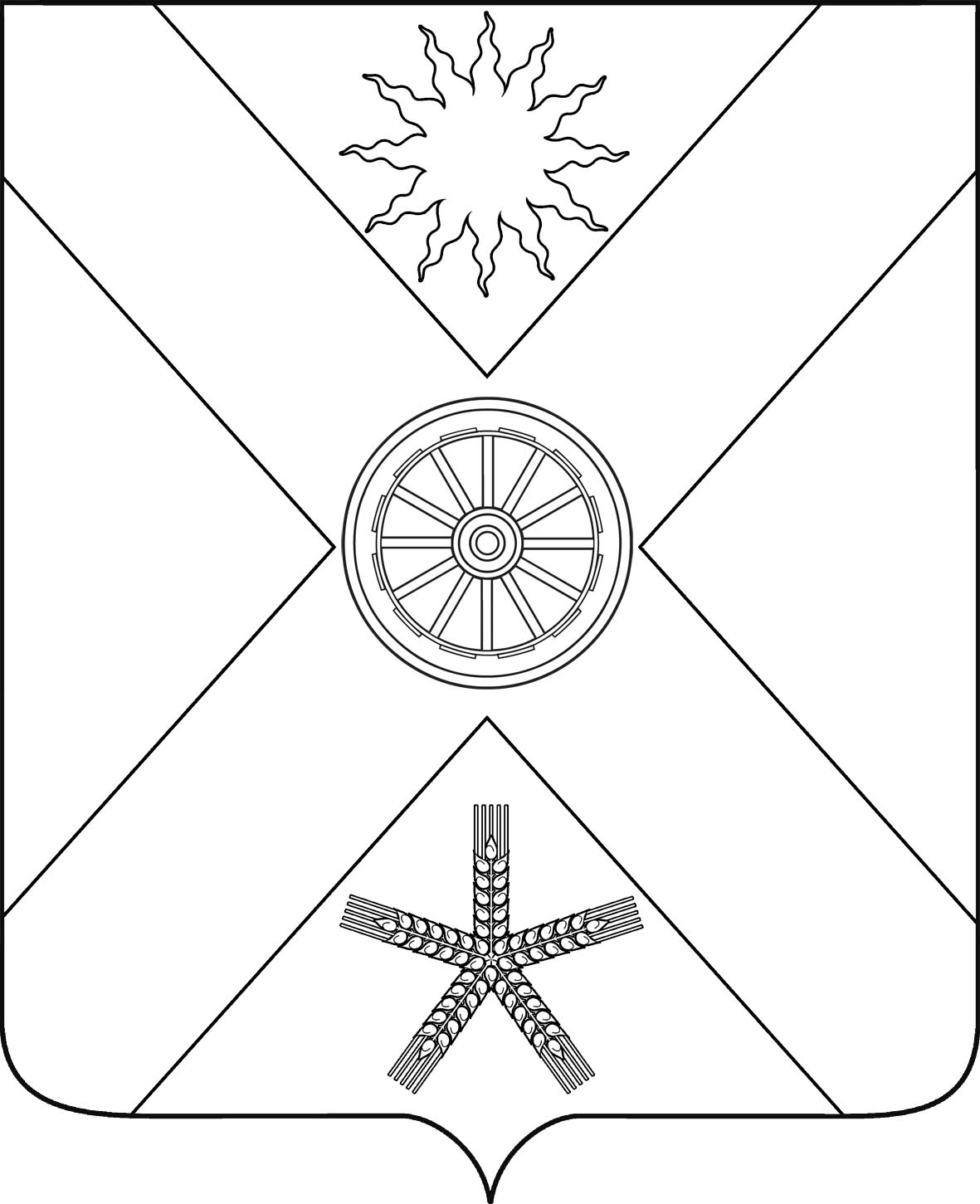 РОССИЙСКАЯ ФЕДЕРАЦИЯРОСТОВСКАЯ  ОБЛАСТЬ ПЕСЧАНОКОПСКИЙ РАЙОНМУНИЦИПАЛЬНОЕ ОБРАЗОВАНИЕ«ПЕСЧАНОКОПСКОЕ СЕЛЬСКОЕ ПОСЕЛЕНИЕ»АДМИНИСТРАЦИЯ ПЕСЧАНОКОПСКОГО СЕЛЬСКОГО ПОСЕЛЕНИЯПОСТАНОВЛЕНИЕ04.04.2023                                        №  53                                     с.Песчанокопское«Об   утверждении плана   проведенияработ по противопожарному обустройствуминерализированных полос на территорииПесчанокопского сельского  поселения»        В соответствии  с Федеральными законами от 21.12.1994 № 68-ФЗ «О защите населения и территории от чрезвычайных ситуаций природного и техногенного характера, от 21.12.1994 № 69-ФЗ «О пожарной безопасности» от 06.10.2003 № 131-ФЗ «Об общих принципах организации местного самоуправления в Российской Федерации», во исполнение п.9 Плана основных мероприятий по подготовке к пожароопасному сезону на территории Песчанокопского района,ПОСТАНОВЛЯЮ:    1. Утвердить План проведения робот по противопожарному обустройству минерализированных полос на территории Песчанокопского сельского поселения.    2. Ведущему специалисту Администрации Песчанокопского сельского поселения Мацуга Е.Н. обеспечить контроль за состоянием противопожарных минерализированных полос, очистку от растительных и горючих материалов.    3. Опубликовать настоящее постановление на официальном сайте Администрации Песчанокопского сельского поселения.     4.  Постановление вступает в силу с момента его подписания.     5. Контроль за исполнением настоящего постановления  оставляю за собой.Глава Администрации Песчанокопского сельского поселения                                                                    А.В. ОстрогорскийПостановление вносит:  ведущий специалист по вопросам муниципального хозяйства                                                                           «Утверждаю»                                                                   Глава Администрации                                                                                 Песчанокопского    сельского                                              поселения                                                                                 __________А.В.Острогорский                                                                                         «04» марта 2023 годаПланпроведения работ по противопожарномуобустройству минерализированных полос на территорииПесчанокопского сельского поселения Ростовской области № п/пПроизведенные работыСрок исполненияОтветственный   1Обустройство, восстановление противопожарных минерализированных полосдо 30.04.2023 гВедущий специалист по вопросам муниципального хозяйства Мацуга Елена Николаевна2Контроль за состоянием противопожарных минерализированных полос, очистка от растительности и горючих материалов22.05.2023 г.-26.05.2023 г.Ведущий специалист по вопросам муниципального хозяйства Мацуга Елена Николаевна3Контроль за состоянием противопожарных минерализированных полос, очистка от растительности и горючих материалов19.06.2023 г.-23.06.2023 г.Ведущий специалист по вопросам муниципального хозяйства Мацуга Елена Николаевна4Контроль за состоянием противопожарных минерализированных полос, очистка от растительности и горючих материалов24.07.2023 г.-28.07.2023 г.Ведущий специалист по вопросам муниципального хозяйства Мацуга Елена Николаевна5Контроль за состоянием противопожарных минерализированных полос, очистка от растительности и горючих материалов21.08.2023 г.-25.08.2023 г.Ведущий специалист по вопросам муниципального хозяйства Мацуга Елена Николаевна6Контроль за состоянием противопожарных минерализированных полос, очистка от растительности и горючих материалов25.09.2023 г.-29.09.2023 г.Ведущий специалист по вопросам муниципального хозяйства Мацуга Елена Николаевна7Контроль за состоянием противопожарных минерализированных полос, очистка от растительности и горючих материалов23.10.2023 г.-27.10.2023 г.Ведущий специалист по вопросам муниципального хозяйства Мацуга Елена Николаевна